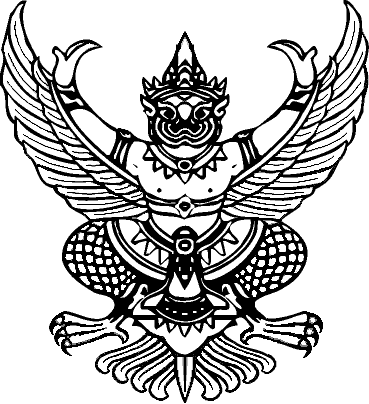 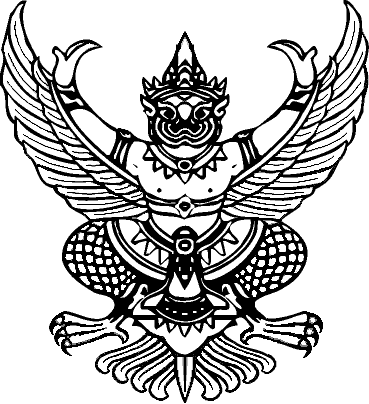 บันทึกข้อความส่วนราชการ    				         		                    			     .       .                    											     .                                          ที่  อว 0608/         	     	  	          วันที่   			         	               .     เรื่อง .ขออนุมัติจัดทำไวนิล		       						              .เรียน  อธิการบดีมหาวิทยาลัยนราธิวาสราชนครินทร์		ตามที่มหาวิทยาลัยนราธิวาสราชนครินทร์ ได้มอบหมายให้ข้าพเจ้า...................................... ตำแหน่ง........................................................กอง..........................................................สังกัดสำนักงานอธิการบดีจัดโครงการ............................................................................................................................................................ในวันที่..........เดือน...............ปี...............ได้รับงบประมาณในการจัดทำไวนิล เป็นจำนวนเงิน........................บาท(................................................................) (รายละเอียดดังเอกสารแนบ) นั้น		ในการนี้ข้าพเจ้า จึงขออนุมัติการจัดทำไวนิลเพื่อใช้ในการดำเนินโครงการต่อไปจึงเรียนมาเพื่อโปรดทราบและพิจารณาอนุมัติ                                                             ลงชื่อ                                    ผู้รับผิดชอบโครงการ                                                                (........................................................)                                       วันที่............................................................                                                           ลงชื่อ                                      ผู้อำนวยการกอง                                                                (........................................................)                                       วันที่............................................................          ความเห็น..........................................................ลงชื่อ          (ผู้ช่วยศาสตราจารย์เสกสรรค์  ตีงี)ผู้ช่วยอธิการบดี ปฏิบัติหน้าที่ หัวหน้างานพัสดุกลางวันที่............../................................./.................ความเห็น..........................................................ลงชื่อ           (นางสาวพนารัตน์  วัชราทักษิณ)           ผู้อำนวยการกองนโยบายและแผน วันที่............../................................./.................ความเห็น..........................................................ลงชื่อ(นายยากรียา  สามะ)ผู้อำนวยการกองกลาง ปฎิบัติหน้าที่แทนผู้อำนวยการสำนักงานอธิการบดีวันที่............../................................./.................ความเห็น..........................................................ลงชื่อ        (ผู้ช่วยศาสตราจารย์ทวี  บุญภิรมย์)  รองอธิการบดีมหาวิทยาลัยนราธิวาสราชนครินทร์วันที่............../................................./.................